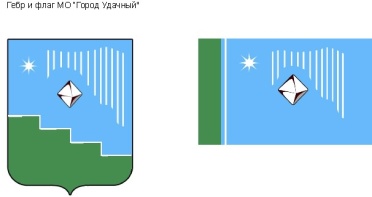 Российская Федерация (Россия)Республика Саха (Якутия)Муниципальное образование «Город Удачный»Городской Совет депутатовV созывПРЕЗИДИУМРЕШЕНИЕ  18 августа 2023 года                                                                	   	                         № 9-1О награждении Почетной грамотой МО «Город Удачный»В соответствии с Положением о наградах и поощрениях муниципального образования «Город Удачный» Мирнинского района Республики Саха (Якутия), на основании решения городской комиссии по наградам и поощрениям Президиум городского Совета депутатов решил:За добросовестный и ответственный труд, высокое профессиональное мастерство и в связи с празднованием Дня шахтёра наградить ПОЧЕТНОЙ ГРАМОТОЙ МО «ГОРОД УДАЧНЫЙ»:ДОСТОВАЛОВА НИКОЛАЯ ВЛАДИМИРОВИЧА, слесаря по обслуживанию и ремонту оборудования ремонтно-энергетического механического участка № 2 (рабочие) Айхало-Удачнинского специализированного шахтостроительного управления Управления капитального строительства АК «АЛРОСА» (ПАО).2. Опубликовать настоящее решение в средствах массовой информации.3. Настоящее решение вступает в силу со дня его принятия.4. Контроль исполнения настоящего решения возложить на комиссию по социальным вопросам (Кравченко Е.В.).Председательгородского Совета депутатов 			                                 В.В. Файзулин